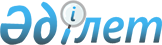 О переименовании улиц села Ленинградское Ленинградского сельского округа Акжарского района Северо-Казахстанской областиРешение акима Ленинградского сельского округа Акжарского района Северо-Казахстанской области от 1 декабря 2022 года № 31. Зарегистрировано в Министерстве юстиции Республики Казахстан 5 декабря 2022 года № 30960
      В соответствии с подпунктом 4) статьи 14 Закона Республики Казахстан "Об административно-территориальном устройстве Республики Казахстан", с учетом мнения населения села Ленинградское и на основании заключения областной ономастической комиссии от 26 августа 2020 года, РЕШИЛ:
      1. Переименовать улицы села Ленинградское Ленинградского сельского округа Акжарского района Северо-Казахстанской области:
      улицу Ленина на улицу Тәуелсіздік;
      улицу Комсомольская на улицу Әлия Молдағұлова;
      улицу Карла Маркса на улицу Сәбит Мұқанов;
      улицу Советская на улицу Ақан сері;
      улицу Дзержинского на улицу Шоқан Уәлиханов.
      2. Контроль за исполнением настоящего решения оставляю за собой.
      3. Настоящее решение вводится в действие по истечении десяти календарных дней после дня его первого официального опубликования.
					© 2012. РГП на ПХВ «Институт законодательства и правовой информации Республики Казахстан» Министерства юстиции Республики Казахстан
				
      Аким Ленинградского сельского округа Акжарского районаСеверо-Казахстанской области

А. Маймаков
